		Bordeaux  le 06/02/19Objet : Ré orientation des élèves de 2ndes GT Cher(e) collègue, Cette année, nos demi-journées d’observation et notre journée portes ouvertes se dérouleront selon les modalités ci-dessous détaillées. Demi-journées d’observation : du 04 mars au 05 avril 2019 Nous vous proposons les dates suivantes pour les 6 spécialités de BAC PRO et CAP suivantes : Métiers du Commerce et de la Vente – BAC PRO Commerce Métiers du Commerce et de la Vente – BAC PRO Vente Métiers de l’Accueil – BAC PRO ARCUBAC PRO Accompagnement Soins et Services à la Personne BAC PRO Technicien d’Usinage BAC PRO Métiers de l’Électricité et de ses Environnements Connectés A l’issue de cette demi-journée, l’élève sera reçu(e) par l’enseignant référent de la spécialité pour un entretien individualisé. Pour inscrire un élève, je vous remercie d’utiliser : La fiche ci-jointe renseignée et signée par le Proviseur ou le Proviseur Adjoint et adresser le document dûment rempli à l’adresse suivante : Chef.Travaux-Tregey@ac-bordeaux.frEn retour, nous vous préciserons la date à laquelle nous accueillerons l’élève et nous vous adresserons la convention que l’élève devra présenter le jour de sa venue. Journée Portes Ouvertes : (affiche jointe) VENDREDI 15 MARS 2019 DE 16H00 A 19H30Vous découvrirez toutes les formations de l’établissement. Veuillez recevoir, cher(e) collègue, mes sincères salutations. Laurent BrugnetProviseur Adjoint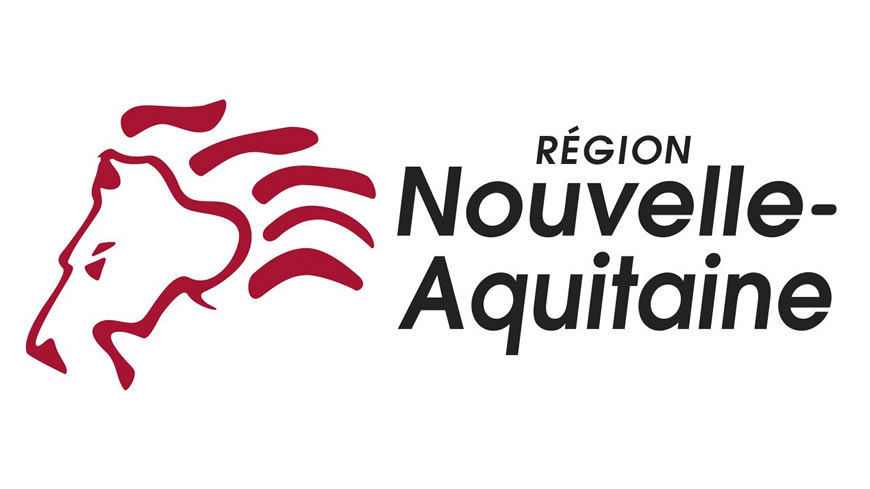 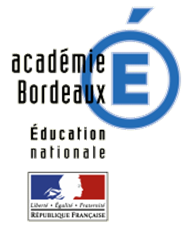 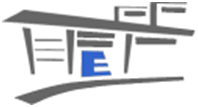 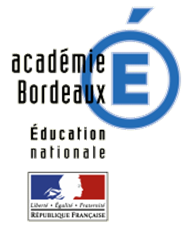 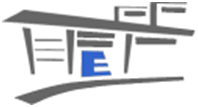 